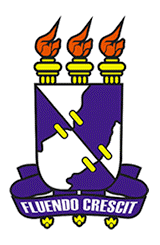 UNIVERSIDADE FEDERAL DE SERGIPEPRÓ-REITORIA DE PÓS-GRADUAÇÃO E PESQUISAPROGRAMA DE PÓS-GRADUAÇÃO EM QUÍMICANOME COMPLETOTÍTULO DO PROJETO PARA TRABALHO DE CONCLUSÃO DE CURSO (TCC I)TITLE OF ACADEMIC WORKNOME COMPLETOTÍTULO DO TRABALHO ACADÊMICORESUMOElemento obrigatório contendo entre 150 e 500 palavras, no qual o autor apresenta de forma concisa os pontos relevantes e principais resultados de seu trabalho.Palavras-chave: Palavra-chave 1. Palavra-chave 2. Palavra-chave 3. Palavra-chave 6. (mínimo 3 e máximo 6)AGRADECIMENTOSO autor deve utilizar este espaço, de no máximo uma página, para fazer menções aos principais colaboradores para a realização do trabalho, as instituições que disponibilizaram infraestrutura e apoio financeiro, quando for o caso.LISTA DE ABREVIATURAS E SIGLASINTRODUÇÃOO autor deve discorrer aqui de forma referenciada [1], os principais fatores que motivaram o desenvolvimento do trabalho [2-5].O texto deve ter um aspecto de justificativa, discorrido de forma contínua e anteceder a revisão bibliográfica geral do documento [6-8, 10].Subitem 11Os biocombustíveis são classificados em primário e secundário. Os classificados como primários são utilizados em sua forma não processada, como por exemplo a madeira [1]. O etanol é produto da fermentação de açúcares simples, como a glicose, usando leveduras do gênero Saccaromyces. O caldo da cana contém cerca de 15 a 20 % de sacarose, que por hidrólise é convertida em glicose e frutose, as quais são então fermentadas a etanol e CO2 (Figura 01) [2].Figura 1 – Fermentação de glicose para produzir  etanol. 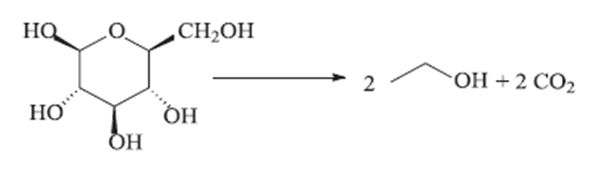 Fonte: McMURRY (2008) [3].Sub-subitem111O bio-óleo possui potencial para minimizar e substituir o uso de combustíveis fósseis na produção termoelétrica, e como insumo químico em resinas, aditivos para combustíveis e como fungicida [4].De acordo com Wang et. al. [5], geralmente, os compostos que estão presentes no bio-óleo podem ser classificados de acordo com a composição da biomassa em ácidos, ésteres, aldeídos lineares e cetonas, cetonas cíclicas, furanos, álcoois e açúcares, éteres, fenóis, éteres fenólicos, compostos oxigenados, hidrocarbonetos cíclicos e seus derivados, e compostos azotados, apresentando em torno de 45-50% em massa de oxigênio [6]. Figura 2 - Metas para o consumo de bioquerosene no Brasil. 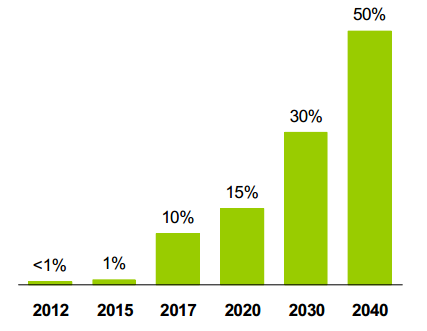 Fonte: Brazilian Biokerosene Platform 2010 © Curcas Diesel Brasil Ltda.Subitem 12O biogás possui em sua constituição principalmente os gases CO, CO2, H2, CH4. Siengchum et al. [7] realizou pirólise da casca de coco nas temperaturas de 500 ºC e 630 ºC, encontrando como componente majoritário do biogás o CO2, enquanto a formação de outros gases como CO, CH4 e H2 foram minoritárias. 	O biocarvão é considerado uma forma eficiente de aprisionar CO2 no solo, contribuindo para a redução do aquecimento global e melhorando a fertilidade dos solos, aumentando a quantidade de nutrientes que podem ser usados pelas plantas, retendo mais água e reduzindo o uso de fertilizantes químicos [8].Tabela 2 - Rendimentos dos produtos obtidos nos diferentes processos térmicos. Fonte: BRIDGWATER, 2012 [9].Sub-subitem 121Catalisadores são substâncias que afetam a velocidade de uma reação, porém sai inalterado do processo. Geralmente altera a velocidade da reação por meio de uma diferente rota molecular para a reação. Uma vez que um catalisador torna possível obter um produto final por uma rota diferente com uma menor barreira de energia, ele pode afetar tanto o rendimento como a seletividade [10].Sub-sub-subitem 1211Os catalisadores à base de óxido de zinco modificado por óxido de tungstênio e molibdênio têm atraído muito interesse nos últimos anos devido a sua promissora aplicação em reações de grande importância industrial, tais como processo de isomerização e alquilação de n-alcanos em petróleo [13].Subitem 13O produto típico de uma simples desoxigenação é uma mistura de n-alcanos e o mecanismo de reação é composto por dois caminhos reacionais: (i) hidrodesoxigenação (HDO), que produz cadeias de hidrocarbonetos com números pares e (ii) hidrodescarboxilação (DC), que produz cadeias de hidrocarbonetos ímpares [11]. OBJETIVOSObjetivo GeralDescrição sucinta e objetiva que dê ao leitor noção geral do trabalho desenvolvido.Objetivos EspecíficosCaracterizar ....................; Submeter ........................; Realizar ..........................; Estudar ...........................; METODOLOGIASubitem 31A biomassa (500 mg), in natura, será acondicionada em tubo de ensaio e terá sua massa inicial medida. O material será submetido a secagem em estufa a 100 ± 1 °C durante 12 horas, até que a massa se mantenha constante. A biomassa será retirada e levada ao dessecador em sílica até que atinja a temperatura ambiente e, então, será determinada a massa do material seco. Este procedimento será realizado em triplicata. O cálculo do teor de umidade será realizado seguindo a equação 1:Umidade (%) = [m1– m2) /m1] x100                                                                  (1)m1 = massa da biomassa úmida (g)m2= massa da biomassa seca (g)Subitem 32Utilizando 5 mL de hexano	Em um tubo de ensaio será adicionado aproximadamente 40 mg de borra previamente seca e 5 mL de hexano. Será centrifugado ............e o teor de óleo obtido pela equação 3: Óleo (%) = [(m3-m2) /m1] x100                                                                    (3)m1= massa da biomassam2= massa do balãom3= massa do balão + óleoUtilizando 10 mL de hexano	Em um frasco de vidro, contendo cerca de 50 mg de biomassa in natura................ remoção do solvente será realizada em rotaevaporador (50 °C; 40 rpm). Utilizando 5 mL de diclorometano	Em um frasco de vidro contendo aproximadamente 50 mg da biomassa seca.................................................. Todo o procedimento será feito em triplicata.RESULTADOS ESPERADOSListe, na forma de tópicos, os resultados esperados (caso seja pertinente) em termos de contribuição científica, tecnológica, recursos humanos, sociais e ambientais. CRONOGRAMAElabore uma tabela mostrando como as atividades previstas serão distribuídas mês a mês, durante o semestre de execução do Projeto. ORÇAMENTOListe os principais materiais de consumo e permanentes necessários à execução do Projeto, bem como o custo de cada um. Apresente uma estimativa do custo total do Projeto.REFERÊNCIASConforme ACS http://library.williams.edu/citing/styles/acs.php[1] Evans, D. A.; Fitch, D. M.; Smith, T. E.; Cee, V. J. Application of Complex Aldol Reactions to the Total Synthesis of Phorboxazole B. J. Am. Chem. Soc. 2000,122, 10033-10046.[2] Chang, R. General Chemistry: The Essential Concepts, 3rd ed.; McGraw-Hill: Boston, 2003.[3] Thoman, J. W., Jr. Studies of Molecular Deactivation: Surface-Active Free Radicals and S(O)para-difluorobenzene. Ph.D. Dissertation, Massachusetts Institute of Technology, Cambridge, MA, 1987. [4] National Library of Medicine. Environmental Health and Toxicology: Specialized Information Services. http://sis.nlm.nih.gov/enviro.html (accessada em 23 de agosto de 2004).ANEXOS (MATERIAL REPRODUZIDO DE REFERÊNCIA)APÊNDICES (MATERIAL AUTORAL)Projeto de Trabalho de Conclusão de Curso (TCC I) apresentado ao Departamento de Química, da Universidade Federal de Sergipe, para a obtenção do título de Bacharel em Química.Orientador:Prof. Dr. Nome completo do orientadorANP –Agência Nacional do Petróleo, Gás Natural e BiocombustíveisGC/MS –Cromatografia Gasosa/ Espectrometria de MassasGC-FID –Cromatografia a Gás com Detector de Ionização por ChamaDCM –DiclorometanoIATA –Associação Internacional de Transporte AéreoIV –Espectrometria de Infravermelho com Transformada de FourierTG –Análise TermogravimétricaProcesso térmicoRendimento (%)Rendimento (%)Rendimento (%)Processo térmicoLíquidoSólido GásCarbonização303535Convencional 502525Rápida751213Gaseificação51085